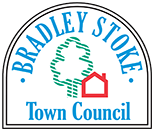 Bradley Stoke Community Festival, 08 June ’24, Entertainment Programme;Jubilee Centre, Savages Wood Road, Bradley Stoke, Bristol, BS32 8HL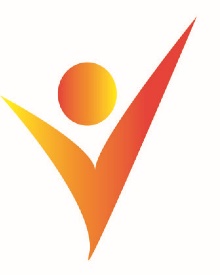 Main arena Time slotDurationBand;Dance GroupBradley Stoke Community School - Choir11.3035 minutesBaby Ballet12.0520 minutesMayor’s Welcome12.25  5 MinutesDoc Rock12.3040 minutesStreet Envy13.1020 minutesBeacon Rise13.3040 minutes5678 Dance14.1020 minutesElevation14.3040 minutesDanceworks15.1020 minutesOutatime15.3040 minutesStreet Cred16.1020 minutesKaiju Blue16.3040 minutesS Glos Chinese Assoc17.1020 minutesDreamscape17.3040 minutes18.10Festival ends